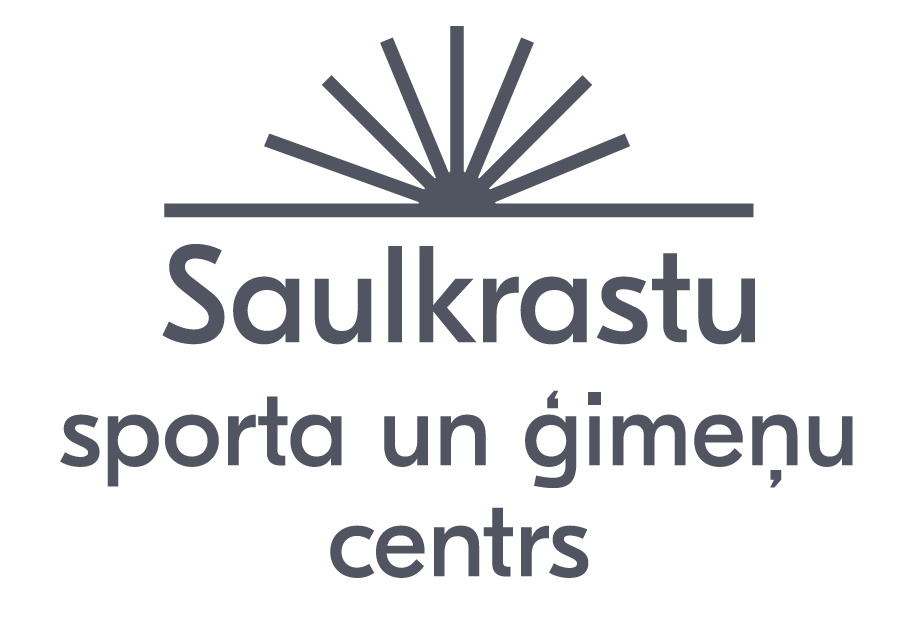 SAULKRASTU ČEMPIONĀTS FUTBOLĀ 2021NolikumsOrganizators:Sacensības organizē Saulkrastu novada pašvaldības iestāde „Saulkrastu sporta un ģimenu centrs”. Mērķis: Popularizēt Zvejniekciema stadionu un veicināt Saulkrastu novada iedzīvotājus nodarboties ar futbolu.Uzdevumi: Noskaidrot labāko futbola komandu Saulkrastu novadā 2021. gadā.Radīt sacensību garu un aicināt novadniekus vairāk nodarboties ar futbolu.Vieta: Zvejniekciema stadions, Zvejniekciems, Bērzu aleja 7.Laiks: 29.augusts No 8:30 komandu ierašanās8:45 reģistrēšanās (iesniedz komandas pieteikuma orģinālu ar parakstiem)9:00 Spēļu kārtība un izloze (čempionāta galvenais tiesnesis)9:20 1.spēles sākums16:00 Apbalvošana (atkarīgs no komandu skaita) Reģistrēšanās:Līdz 25.08.2020.plkst. 23:59 aizpildot komandas pieteikuma anketu un sūtot to uz e-pastu – atis.heinols@gmail.com  Izspēles kārtība tiks noteikta, ņemot vērā pieteikušos komandu skaitu. Spēle notiks 29.augustā sākot no 9:00 Zvejniekciema stadionā. Dalības maksa:	Dalības maksu iespējams samaksāt reģistrējoties sacensību dienā, dalības maksa no komandas 15.00 EurDalībnieki: Sacensībās drīkst piedalīties visi, kuri sasnieguši vismaz 16 gadu vecumu. 16 un 17 gadu veciem dalībniekiem jāuzrāda vecāku atļauja, lai piedalītos sacensībās. Lai reģistrētos čempionātam, komandas kapteinim jāatsūta komandas pieteikums, norādot komandas sastāvu un komandas nosaukumu. Pieteikums iesniedzams līdz šā gada 27 augustam, galīgais dalībnieku sastāvs, kopā ar parakstiem par veselības stāvokli, iesniedzams pirms komandas pirmās spēles 29.08.2021 plkst.8:40.Sacensību noteikumi:Spēles notiks uz mazā laukuma pēc mini futbola noteikumiem. Laukumā drīkst atrasties  6 spēlētāji ieskaitot vārtsargu. Uz spēli, kā arī visu turnīru, drīkst pieteikt  12 spēlētājus. Spēles laiks – 2x20  min. Par uzvaru tiek piešķirti 3 punkti, par neizšķirtu 1 punkts, par zaudējumu – 0. Vienādu punktu gadījumā, augstāku vietu ieņem komanda, kurai: labāks rādītājs savstarpējās spēlēs (punkti, vārtu starpība) labāka iegūto, zaudēto vārtu starpība visās spēlēsvairāk gūtie vārti visās spēlēs. Spēlētāju maiņu skaits neierobežots. Spēli tiesā viens tiesnesis, ko iepriekš nozīmējis sacensību galvenais tiesnesis. Par dzelteno kartīti – brīdinājums, par sarkano kartīti – noraidījums līdz spēles beigām un diskvalifikācija uz nākamo spēli, par otro dzelteno kartīti – noraidījums līdz spēles beigām. Komandai uz spēli jāierodas vienādas krāsas kreklos ar numuriem. Sacensību dalībnieks pats atbild par savu fizisko sagatavotību, pirms sacensībām dalībnieks ar parakstu apliecina savas veselības atbilstību dalībai sacensībās. Piedalīties sacensībās alkohola un citu apreibinošu vielu ietekmē vai lietot tās sacensību laikā kategoriski aizliegts. COVID-19:Sacensību dalībniekiem pirms čempionāta reģistratūrā ar savu parakstu jāapliecina (aizpildot anketu), ka sportistam nav noteikta pašizolācija, mājas karantīna vai izolācija un nav elpceļu infekcijas slimību pazīmes, kā arī būs jāiesniedz kontakttālrunis, lai būtu iespējams apzināt un brīdināt kontaktpersonas iespējamās Covid-19 infekcijas gadījumā.Citi noteikumi:Dalībnieks piesakoties turnīram piekrīt datu apstrādei un ar savu parakstu apstiprina, ka uzņemas pilnu atbildību par savu veselības stāvokli čempionāta laikā.Dalībnieks piekrīt Saulkrastu futbola čempionāta laikā uzņemto fotogrāfiju un video materiālu izmantošanai jebkādām Saulkrastu sporta centra sacensību mārketinga un reklāmas aktivitātēm.Uzvarētāja apbalvošana: 1.-3. vietu  komandas apbalvos ar organizatoru sarūpētām balvām uzreiz pēc turnīra beigām Zvejniekciema stadionā. (A.Heinols) 26379414 vai atis.heinols@saulkrasti.lv  Visiem dalībniekiem jāiepazīstas ar sacensību nolikumu. Tā nezināšana neatbrīvo dalībniekus no personīgās atbildības.